БАШҠОРТОСТАН РЕСПУБЛИКАҺЫ                                             РЕСПУБЛИка БАШКОРТОСТАН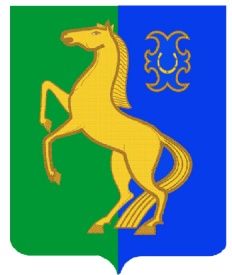 ЙƏРМƏКƏЙ районы                                                            совет сельского поселениямуниципаль РАЙОНЫның                                                 Нижнеулу-елгинский сельсоветтубəнге олойылfа АУЫЛ СОВЕТЫ                                           МУНИЦИПАЛЬНОГО РАЙОНА   ауыл БИЛƏмƏҺе  советы                                                            ЕРМЕКЕЕВСКий РАЙОН  452196, Тубǝнге Олойылға Йǝштǝр урамы,10                                          452196, с. Нижнеулу-Елга, ул. Молодежная,10    Тел. (34741) 2-53-15                                                                                    Тел. (34741) 2-53-15         ҠАРАР                                                                               РЕШЕНИЕ«21» август  2013 й  .                     №37                                   « 21» августа  . О публичных слушаниях по  обсуждению  проекта Генерального плана   развития  Нижнеулу-Елгинского  сельского  поселения»В соответствии с п.20 ст.14, п.3 ст. 28 Федерального закона «Об общих принципах организации местного самоуправления в Российской Федерации», ст.24 Градостроительного кодекса Российской Федерации, ст. 26 Устава  сельского поселения Нижнеулу-Елгинский сельсовет муниципального района Ермекеевский район Республики Башкортостан , п. 1.1.3  Положения о порядке проведения публичных слушаний в сельском поселении Нижнеулу-Елгинский сельсовет муниципального района Ермекеевский район Республики Башкортостан, утвержденного решением Совета сельского поселения Нижнеулу-Елгинский сельсовет муниципального района Ермекеевский район Республики Башкортостан № 24/1 от 03 сентября 2007 года, Совет сельского поселения Нижнеулу-Елгинский сельсовет муниципального района Ермекеевский район Республики Башкортостан           РЕШИЛ:1. Назначить публичные слушания по «Генеральному плану развития сельского поселения Нижнеулу-Елгинский сельсовет Ермекеевского района Республики Башкортостан»  на 20 сентября  2013 года в здании  сельского дома    культуры с.Нижнеулу-Елга . Начало  14-00 часов .     2. Утвердить следующий состав комиссии по подготовке и проведению публичных слушаний по  «Генеральному плану развития сельского поселения Нижнеулу-Елгинский сельсовет Ермекеевского района Республики Башкортостан»: - Зарянова О.В. – глава сельского поселения Нижнеулу-Елгинский сельсовет муниципального района Ермекеевский район Республики Башкортостан -  председатель Комиссии по публичным слушаниям ;- Дмитриев А.О. –  .управ. делами администрации сельского поселения Нижнеулу-Елгинский сельсовет муниципального района Ермекеевский район Республики Башкортостан – секретарь  Комиссии по публичным слушаниям ;- Ибатуллина  Наталья Николаевна – депутат сельского поселения Нижнеулу-Елгинский сельсовет муниципального района Ермекеевский район Республики Башкортостан  -  член  Комиссии по публичным слушаниям.  -     Васильева  Ирина  Александровна - депутат сельского поселения Нижнеулу-Елгинский сельсовет муниципального района Ермекеевский район Республики Башкортостан  -  член  Комиссии по публичным слушаниям. -  Андреев  Владимир  Ильич -  депутат сельского поселения Нижнеулу-Елгинский сельсовет муниципального района Ермекеевский район Республики Башкортостан  -  член  Комиссии по публичным слушаниям.  3. Установить, что письменные предложения жителей сельского поселения Нижнеулу-Елгинский сельсовет по генеральному плану развития сельского поселения Нижнеулу-Елгинский сельсовет  направляются в Совет сельского поселения Нижнеулу-Елгинский сельсовет муниципального района Ермекеевский район РБ (по адресу: с. Нижнеулу-Елга, ул.Молодежная, 10  с 21 августа 2013 года по 17  сентября 2013 года. 4.  Проект решения Совета сельского поселения  Нижнеулу-Елгинский сельсовет муниципального района Ермекеевский район Республики Башкортостан по генеральному плану развития сельского поселения Нижнеулу-Елгинский сельсовет разместить:- на официальном сайте сельского поселения Нижнеулу-Елгинский сельсовет муниципального района Ермекеевский район Республики Башкортостан;- на информационных стендах в  администрации сельского поселения Нижнеулу-Елгинский  сельсовет , СДК и  в клубах с.Большезингереево и Верхнеулу-Елга.  Глава сельского поселения   Нижнеулу-Елгинский    сельсовет                                  О.В.Зарянова       